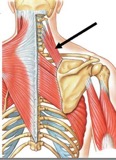 Rotator cuff muscles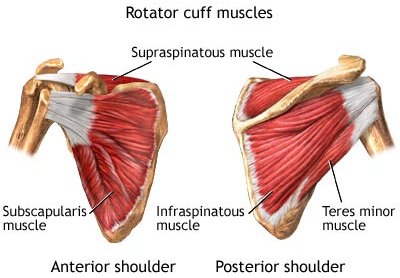 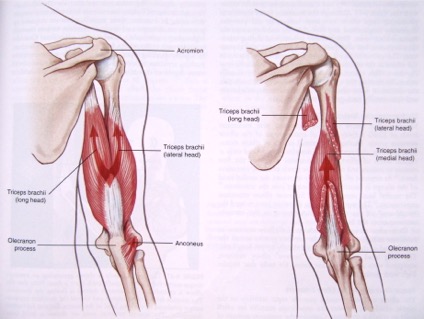 TRICEP MUSCLESTHE ONLY MUSCLE IN THE POSTERIOR COMPARTMENTThree heads:Long headOrigin – infraglenoid tubercleIt is the most medial part of the triceps in the upper armLateral headOrigin- posterior part of the upper third of the humerusMedial headLays deeper than the other two and requires that the other two heads are dissected awayAll three heads combine to make one muscle and they converge on to a tendonActions:Extension of the arm at the elbowInnervation:Radial nerve (C6,C7,C8 mainly C7)Blood supplyProfundi brachiiSESSION 2 – AXILLA AND BRACHIAL PLEXUS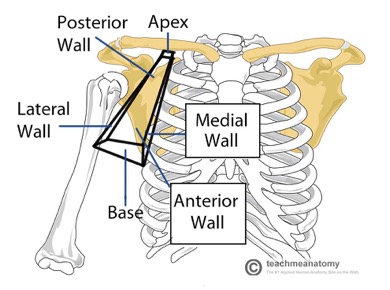 The axilla –  space between the trunk and the upper arm. It is pyramidal shape and its boundaries are:ANTERIOR: pectoralis major and minorPOSTERIOR: subscapularis, teres major, lattisimus dorsi musclesLATERAL-  upper end of the humerus, biceps brachii, coracobrachialisMEDIAL – serratous anterior muscleAPEX – first rib medially with clavicle in front and radial behindBASE – skin and deep fascia extending between the chest wall and the armAxilla contains:FatLymph nodes – drain into the mammary gland  (milk producing gland of a woman)Axillary artery – major artery supplying the upper limbAxillary vein – major venous drainage of the armBrachial plexus – major nerve plexus supplying the limbThe Axillary sheath –  A fibrous sheath that encloses the following structures:Axillary artery – lies deep to pectoralis majorAxillary vein (medial to the artery)Brachial plexus 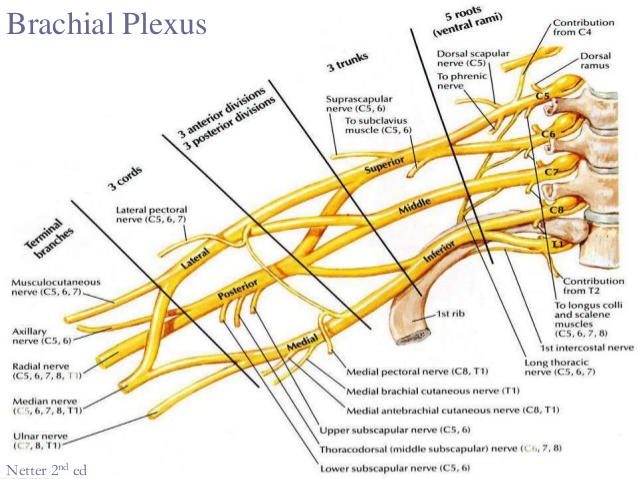 	Read That Damn Cadavar BookDERMATOMES -  Sensory supply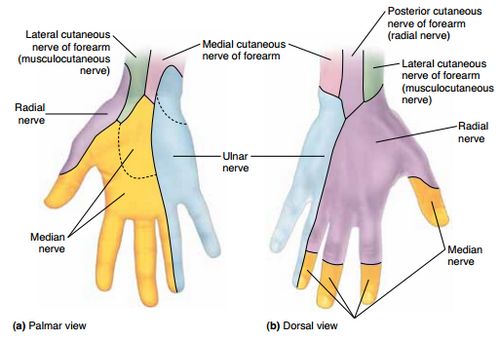 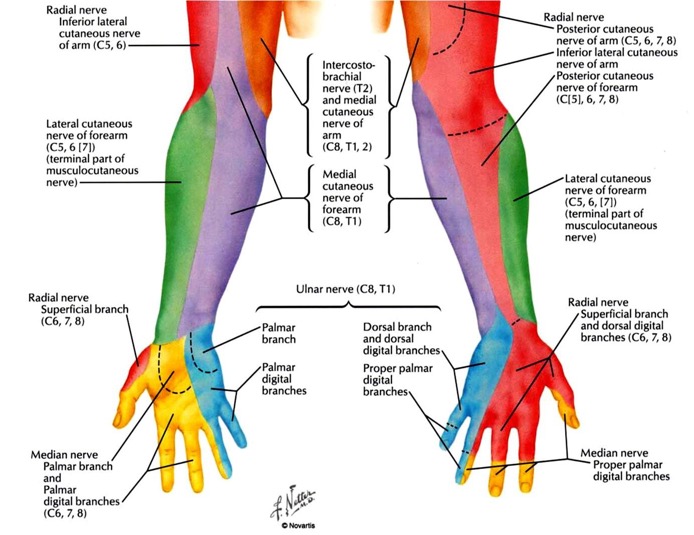 Axillary ArteryBlood vessel which conveys oxygenated blood to the lateral aspect of the thorax, the axilla and the upper limb. Its origin is at the lateral margin of the first rib before which it is called the subclavian arteryAnterior Rotator Cuff MuscleSubscapular MuscleOrigin  ventral surface of the scapula Insertion  lesser tuberosityMUSCLES IN THE ANTERIOR COMPARTMENT OF THE ARMGeneral Action - FlexorsMUSCLES IN THE ANTERIOR COMPARTMENT OF THE ARM cont.BBC: biceps brachii, brachialis, coracobrachialis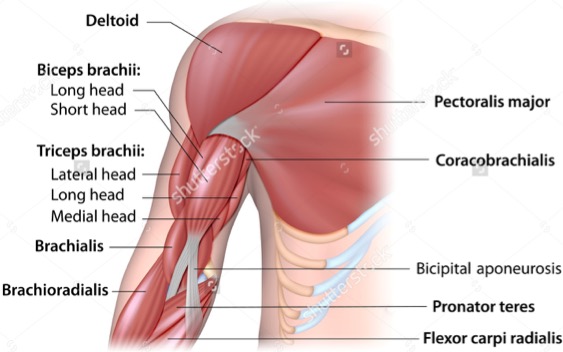 NOTE:Biceps brachii – crosses shoulder and elbow joint*Note: bicipital aponeurosis is present I the cubital fossa and pays a role in separating superficial veins from the brachial artery and the median nerveCoracobrachialis – crosses shoulder joint*deep to the short head of biceps brachiiBrachialis – crosses elbow joint	*deep to the short and long head of biceps brachiiSESSION 3 – ANTERIOR COMPARTMENT OF THE FOREARM AND PALM OF THE HANDGeneral actions: FLEXIONFlexors of the wrist, and fingersPronation of the forearm*NOTE: The median nerve supplies all muscles in the anterior forearm apart from*flexor carpi ulnarisflexor digitorum profundus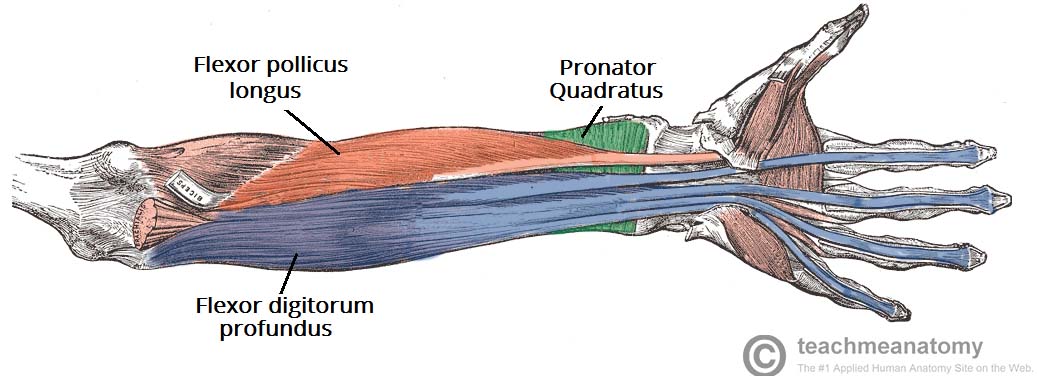 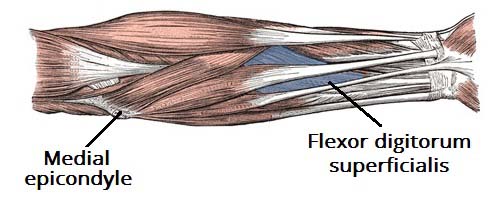 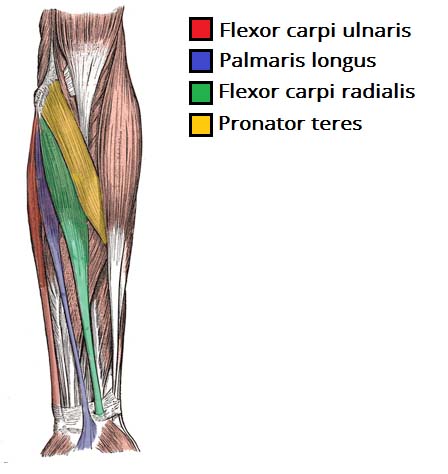 NotesMovements of the thumb	Bony prominences in the elbow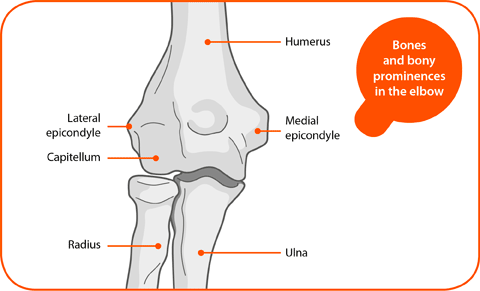 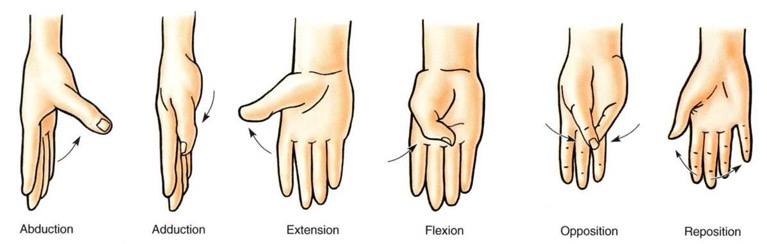 Epicondyles: these are the parts that stick out of the humerus. The medial one is more larger and is the common point of origin for the superficial flexor muscles (purple table)Radius:Humerus contribution: if asked ‘’ does it articulate with the humerus’ it does as it touches against the capitulum of the humerus but it does not contribute to the hinge joint of the elbow, it just helps with pronation and supinationWrist joint contribution: articulates with the carpals at the wrist (proximal row i.e. scaphoid and lunate) ‘’radiocarpal joint’’Ulnar: Humerus contribution: the ulnar articulates with the trochlear and therefore makes an evident contribution to the hinge jointWrist joint contribution: the ulnar does not do much at the wristInterossesous membraneBetween the ulnar and radius is interosseous membrane, which provides an additional area for muscles to attach to. It also provides stability to the forearm.It connects to the interosseous crestPollox – proximal and distal phalanges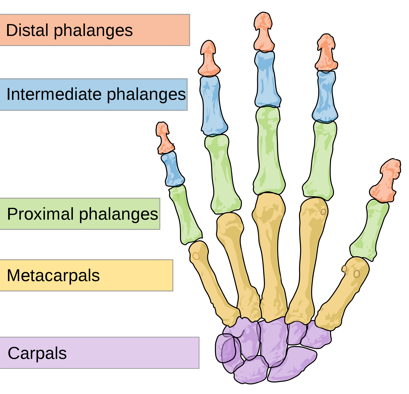 4 fingers – proximal, intermediate and distal phalangesMP joint metacarpal phalangeal jointIP joint  interphalangeal jointRadius - thumb sideUlnar - opposite side to the thumbExtrinsic muscles of the hand  origin is outside of the handIntrinsic muscles of the hand  origin and insertion are on the inside of the handCarpal BonesSome Lovers Try Positions That They Cannot Handle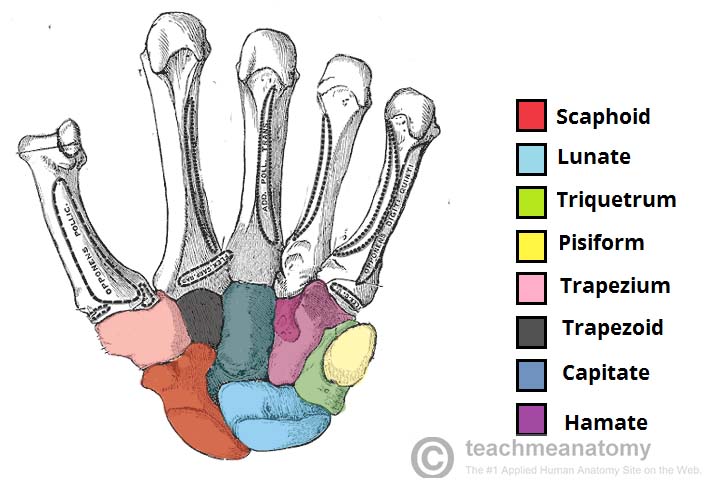 Proximal row (left to right)Scaphoid (thumb side)LunateTriquetrumPisiform (this is the pivital bone on the wrist, only seen from palmar aspect)Distal row (left to right)TrapeziUM (for the thUMb)TrapezoidCapitateHamateThe cubital fossa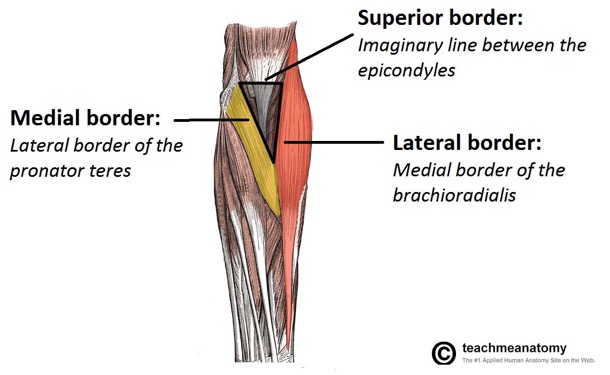 BoundariesLateral border – The medial border of the brachioradialis muscleMedial border The lateral border of the pronator teres muscleSuperior border– An imaginary line between the epicondyles of the humerus.       Clinical: Superficial veins are usually used here for intravenous injections.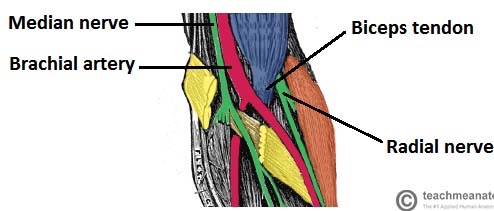 Contents-Biceps tendon-Radial nerve-Median nerve Leaves the cubital fossa by going through the pronator teres (between the superficial and deep head)-Brachial artery  Bifurcates into the radial and ulnar arteries at the apex of the cubital fossa Palm of the HandPalmar fascia lies immediately deep to the skin of the palm and extends from the flexor retinaculum of the wrist and and is attached to the flexor sheath of each finger.In manual workers, the fascia can progressively scar leading to shortening of the fascia which pulls the finger into flexionCarpal Tunnel SyndromeCarpel tunnel: a space between the flexor retinaculum of the wrist and the carpal bones of the wrist.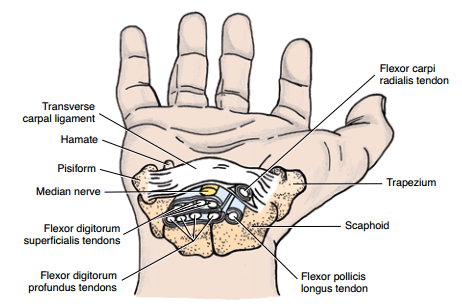 Contains:flexor superficialis/profundus tendonsflexor pollicus longus tendon flexor carpi radialis tendon median nerveSwelling of the tendons or arthritis affecting joints of the carpal bones can increase pressure in the tunnel therefore compressing the median nerve.This leads to pain and diminished sensation on the skin along the distribution of the median nerve as well as weakness of the thenar muscles, which are also supplied by the median nerve.                                                                                             The ulnar nerve lies superficial to the retinaculum and is therefore not affected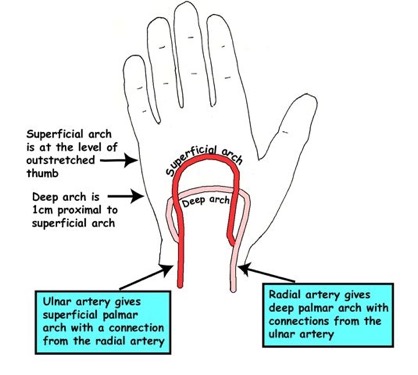 The superficial palmar arch – formed predominanty by the ulnar arteryRepresents the termination of the ulnar artery with a small contribution from the radial artery. It is deep to the palmer fascia over the tendons and nerves to the fingers The deep palmar arch – formed predominantly by terminal part of the radial arteryMedian and Ulnar nerves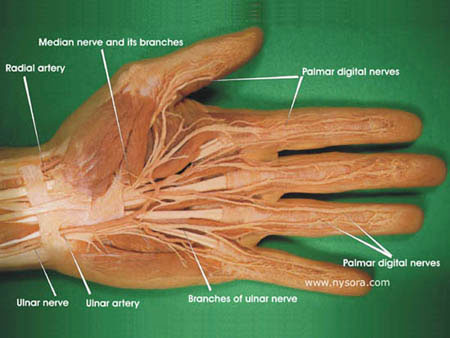 Both supply intrinsic muscles of the hand and the skin of the palm of the handPalmar digital branches – wind round the fingers to supply the skin on the dorsum of the terminal phalanges Palmar cutaneous branches of the ulna and median nerveSupply the skin on the palm of the handIn injuries of the median or ulnar nerves at the wrist, these palmar branches may escape damage and hence sensation in the palm of the hand may not be affected. SENSATION OF THE PALM OF THE FINGERS WILL BE AFFECTED.Lumbrical Muscles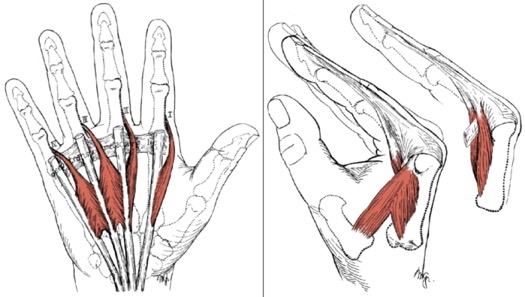 4 lumbrical muscles, one for each fingerOrigin: flexor digitorum profundus tendon  crosses the metacarpophalangeal joint  Insertion: dorsal digital expansion at the back of the finger Action: simultaneously flex the metacarpophalangeal and extend the interphalangeal jointsInnervation:Two lateral lumbricals: median nerveTwo medial lumbricals: ulnar nerveThe Thenar MusclesMuscles are important in producing grip or pincer’s grip as in holding a pen. opponens pollicis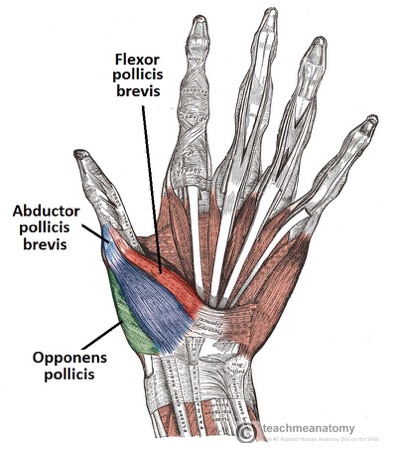 aBductor pollicis brevis (longus is in the posterior aspect of the arm on the deep layer)flexor pollicis brevisInnervation: Median nerveADductor pollicisThis is located more mediallyInnervation: Ulnar nerveThe Hypothenar Muscles 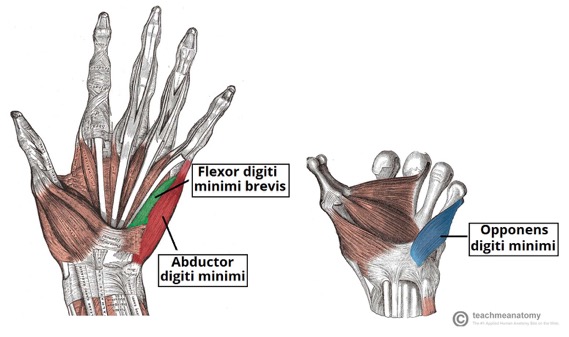 Opponens digiti minimiaBductor digiti minimiflexor digiti minimiInnervation: ulnar nerveInsertions of the flexor tendonsFlexor digitorum superficialistendon splits to be attached to each side of the middle phalanx.Flexor digitorum profundustendon passes between the gap in the superficialis tendon to insert into the terminal phalanxFlexor pollicus longustendon inserts to the base of the terminal phalanx of the thumb* tendons are held on to the front of the finger by the fibrous flexor sheath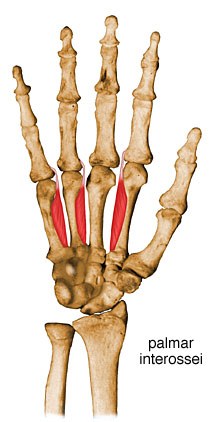 Interossei muscles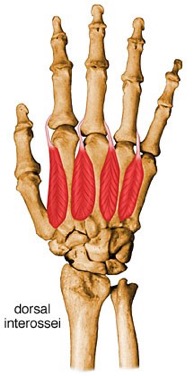 Lie between the metacarpal bones3 Palmar interossei  aDduction of fingers by moving them towards the middle finger‘’ 3 to me, PAD = palmar, aDduction’4 Dorsal interossei  aBductors of the fingers by moving them towards the middle finger‘’ 4 to the floor, DAB = dorsal aBduction’Innervation: ulnar nerveSESSION 4: POSTERIOR FOREARM, DORSUM OF HAND AND JOINTS OF UPPER LIMBNote: no tendons here insert into the phalanges. They inset into the base of the sheet of connective tissue.General Action: Extension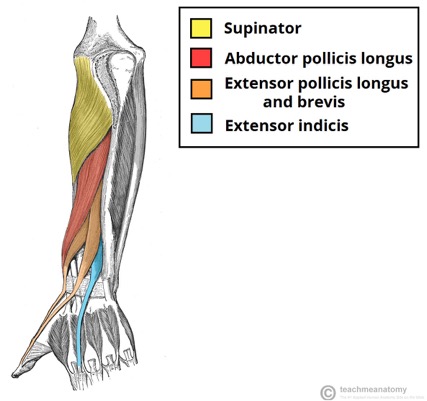 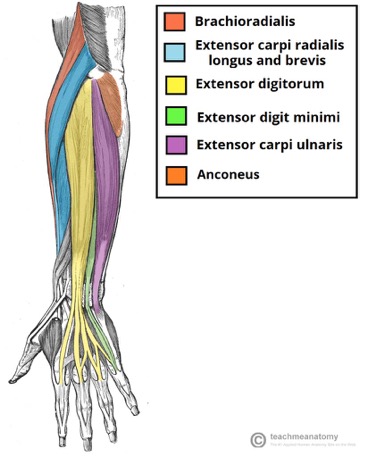 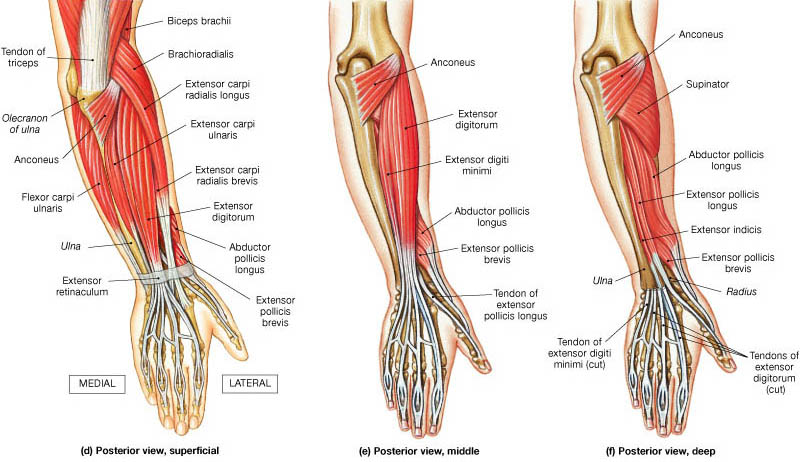 SupinatorDoes not really belong to the superficial or the deep layersOrigin  lateral epicondyle of humerusInsertion  lateral surface and posterior border of radiusAction: supinates the forearmBrachioradialisOrigin  proximal aspect of the lateral supracondylar ridge of the humerusInsertion  distal end of the radiusAction: flexion at the elbow* think of the awkward hand movement izzie was doing! (think of someones hand in a sling being the original position and then the forearm moves upwards from there)Clinical relevance Wrist dropParalysis of the radial nerve above the elbow will paralyse all the extensors of the wrist. The flexors of the wrist will pull the wrist into a flexed position.Anatomical stuff box*NOTE: THESE TERMS ARE USED IN THE CONTEXT OF THE ANATOMICAL POSITION WHERE THE FOREARM IS SUPINATED.Anterior/lateral (radial) borderExtensor pollicis brevisAbductor pollicis longusPosterior/medial (ulnar) borderExtensor pollicis longusThe radial artery lies in it and the cephalic vein crosses it. After a fall on the outstretched hand, tenderness in the anatomical stuff box is suggestive of a fracture of the scaphoid bone. The whole bone is supplied by a single artery which enters the one from the distal end. If the scaphoid fractures, the proximal end of the bone may be disconnected from the blood supply and will undergo ‘avascular necrosis’.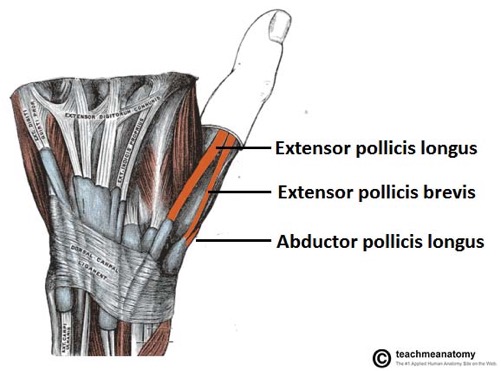 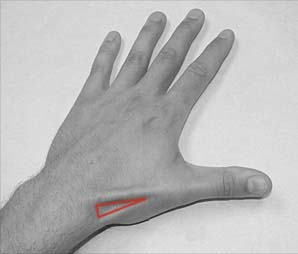 The extensor expansionAt the wrist, the extensor digitorum gives rise to four tendons which supplies digits 2-5. Each slip forms an expanded hood over the dorsum of the digit. The expansion is attached to the base of proximal phalanx before dividing into a central and two marginal slips.central slip is inserted to the base of the middle phalanxmarginal slips unite together and inserts into the base of the distal phalanx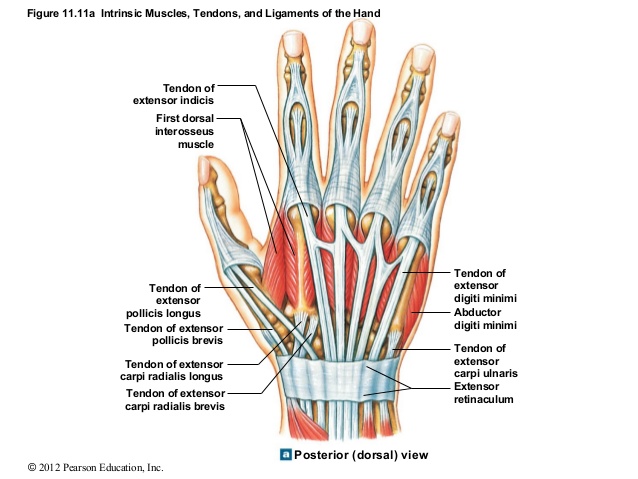 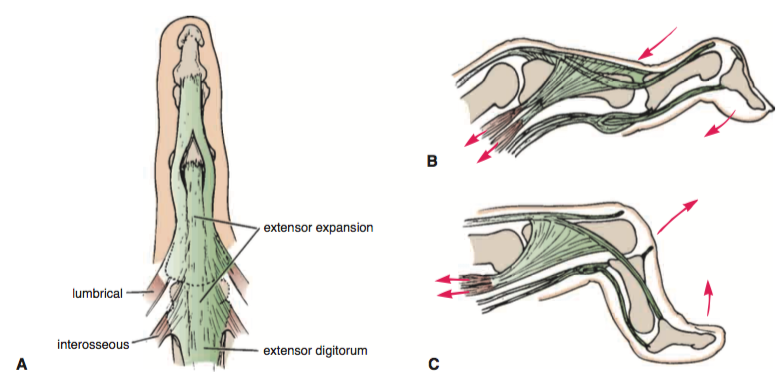 The joints of the upper limb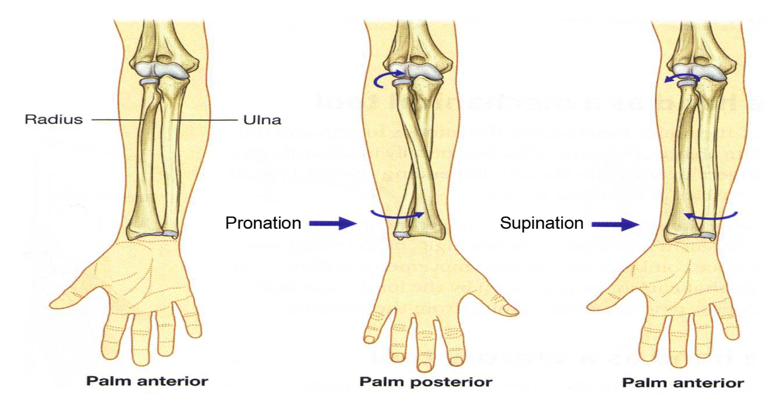 Joints of the elbowFlexion and extension movements of the forearm take place at the elbow joint. Main flexors: brachialis, biceps and brachioradialis Common flexor origin– medial epicondyleMain extensors: tricepsCommon extensor origin – lateral epicondyleAt the radio-ulnar joints:PronationThe radius moves inwards. Pronation is produced by the pronator teres and the pronator quadratusSupinationThe radius moves outwardsIn the flexed position of the elbow, biceps acts as a powerful supinator.When the elbow is extended, supinator is responsible for supination although it is weakHumerusMedial and lateral epicondyles huemerusCapitulum and trochlea of the humerus (radius articulates with the capitulum and the trochlea fits into the trochlear notch of the ulna)Cornoid fossa of the humerus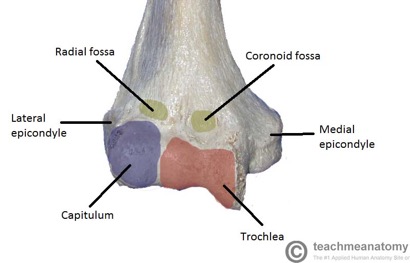 Ulnar nervePasses into the forearm along the posterior aspect of the medial epicondyle*Important points 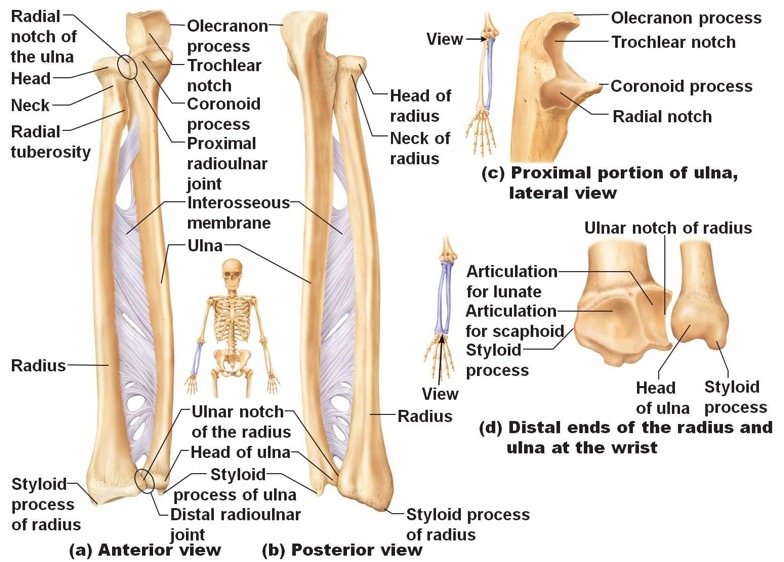 RadiusHead and neck of radiusTuberosity of radiusUlna Cornoid and olecranon process of the ulnaTrochlear notch on the ulna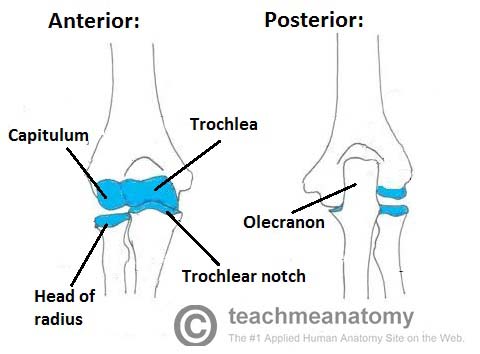 In the elbow joint:Radius articulates with the capitulum of the humerusHumerus fits into the trochlear notch of the ulnar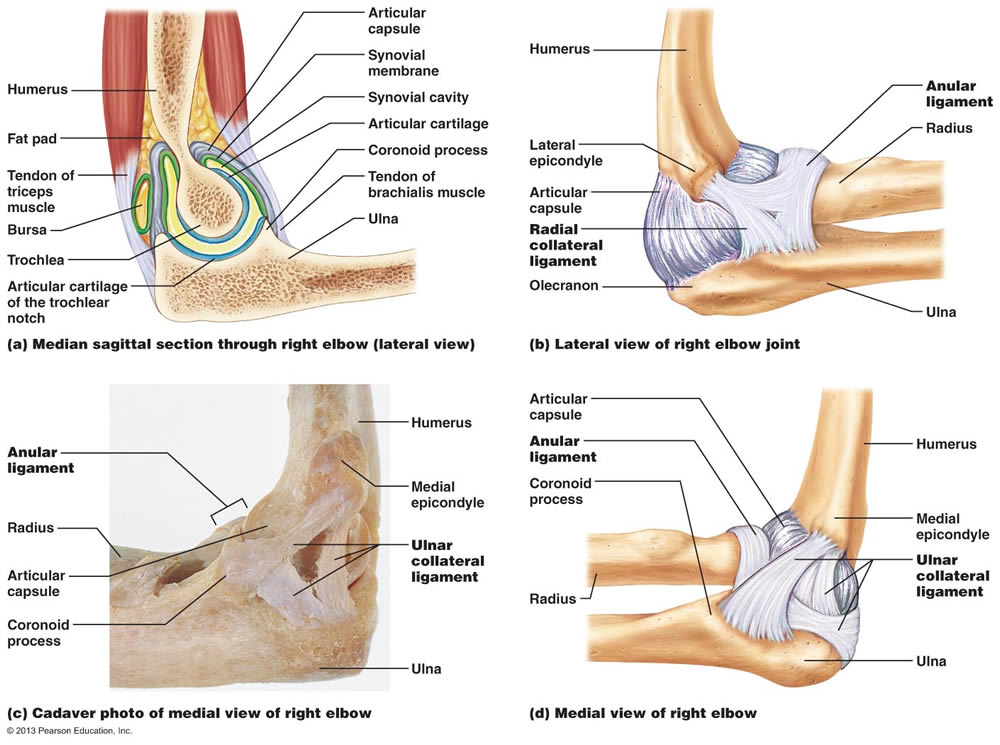 The elbow joint is a synovial joint.Like all synovial joints, the elbow joint has a capsule enclosing the joint which strengthens the joint. The joint capsule is thicken medially and laterally to form collateral ligaments which stabilise the flexing and extending motion of the arm.Radial collateral ligament: found on the lateral side of the joint extending from the lateral epicondyle and blending in with the anular ligamentUlnar collateral ligament: originates from the medial epicondyle and olecranon of the ulnarAnnular ligament: 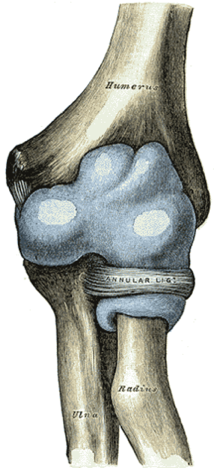 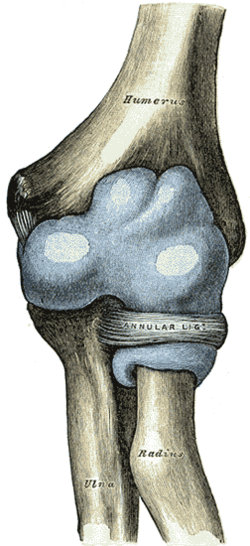 The annular ligament is a strong band of fibre that encircles the head and neck of the radius and retains it in contact with the radial notch of the ulna.The Wrist Joint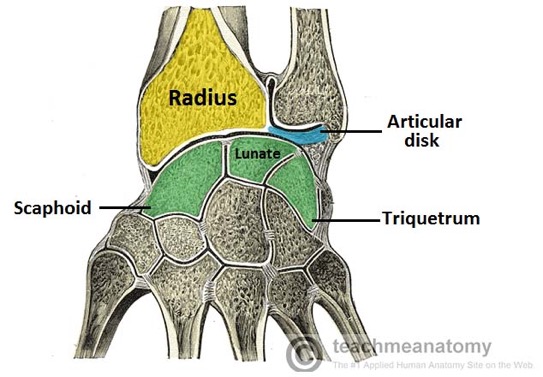 At the wrist joint, the scaphoid, lunate and triquetral bones articulate proximally with the distal end of the radius.The triangular fibrocartilage separates the wrist joint from the inferior radioulnar jpintSESSION 5: THE LOWER LIMBQuick overview…Lower limb: Anterior compartment of the thighGeneral Action: extension of the leg at the kneeNerve supply: femoral nerveBlood supply: femoral arteryIliopsoas 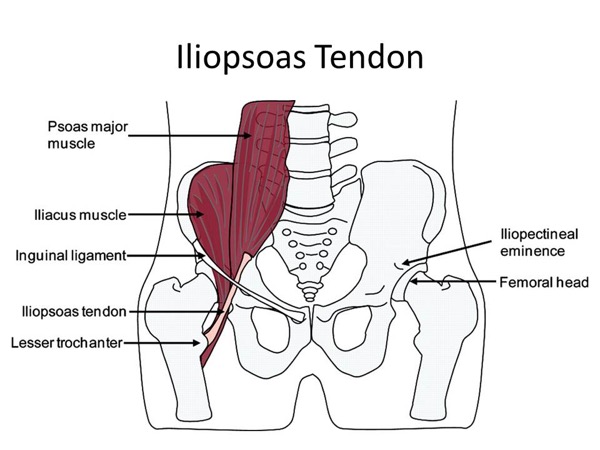 Consists of two muscles:Psoas majorIliacusUnlike the other anterior thigh muscles, it does not extend the leg at the kneeOriginsPsoas major: lumbar vertebraeIliacus – iliac fossa of the pelvisInsertionsLesser trochanter of the femurActionsFlexes the lower limb at the hip joint and assists in lateral rotation at the hip jointInnervationPsoas major: anterior rami of L1-3Iliacus: femoral nerve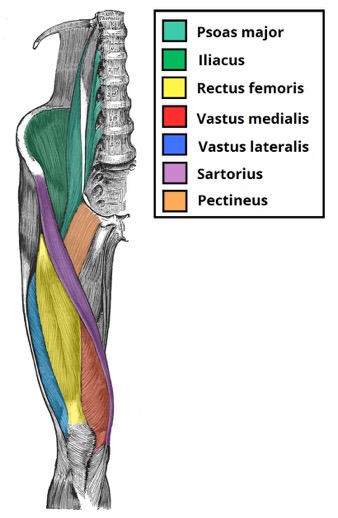 Note: Ligaments: attach bones to bonesTendons: muscles to bones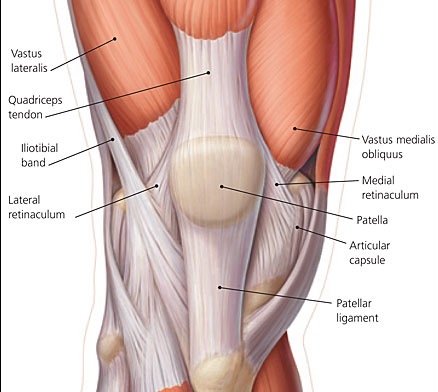 Quadriceps Femoris:	Consists of four individual muscles, three vastus muscles and the rectus femoris (check table)The muscles that form quadriceps femoris distally attach to the patella via the patella tendon/quadriceps tendon (both the same thing)PatellaLigamentum patella/Patella ligament:Connected to the lower end of the patella and attaches into the tibial tuberosity---------------------------------------------------------------------------------------------------------------------------------------------------------------------------------------------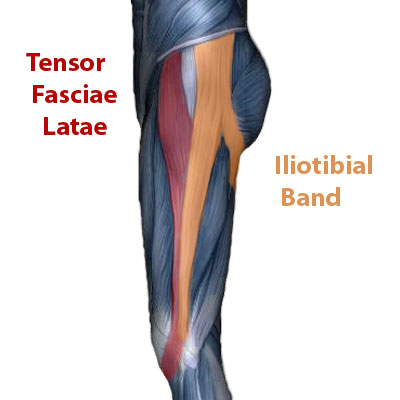 Tensor Fascia lata & iliotibial traxtFascia lata  runs from the iliac crest and inserts into the tibiaIliotibial tract  a longitudinal fibrous reinforcement of the fascia lataeActions:Extend, aBduct and laterally rotate the hipLower limb: Medial Compartment of the ThighGeneral Action: aDduction at the hipNerve innervation: obturator nerveBlood supply: obturator artery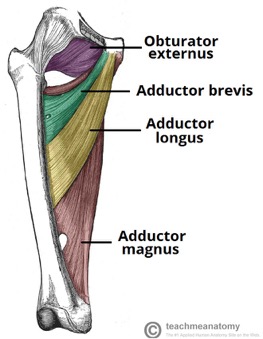 Gracilis 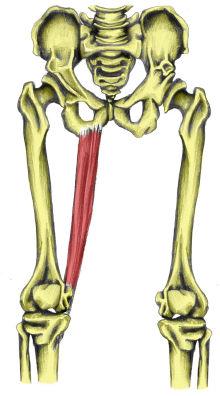  This is the most superficial and medial in this compartment. It crosses at both the hip and knee jointOrigin: inferior rami of the pubis and body of the pubisInsertion: medial surface of the tibiaAction: aDuction of thigh at the hip, flexion of the leg at the kneeInnervation: Obturator nerve (L2-L4)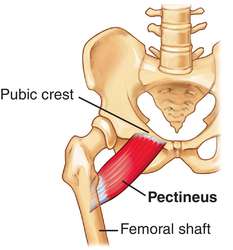 Pectineus muscleOrigin – pectineal line on the anterior surface of the pelvisInsertion – below the lesser trochanter of the femurActions – aDdction and flexion at the hip jointInnervation – Femoral nerve. May also receive a branch from the obturator nerveThe adductor (sub-sartorial) canalYou can find the opening to the sub-sartorial canal deep to the Sartorius muscle.It extends from the apex of the femoral triangle and ends just above the knee at the adductor canalContents:Saphenous nerve: a large superficial vein which overlays the femoral triangle. The position of the long saphenous vein is constant and it the primary site for varicose veins and can be used in cardiac and limb bypass surgery.Femoral arteryFemoral veinLymphatic and loose connective tissueThe femoral artery and vein follow the sub-sartorial canal to where they pass through adductor magnus into the popliteal fossa at the back of the knee.Femoral triangle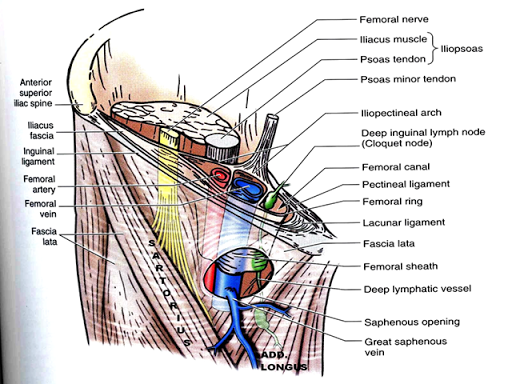 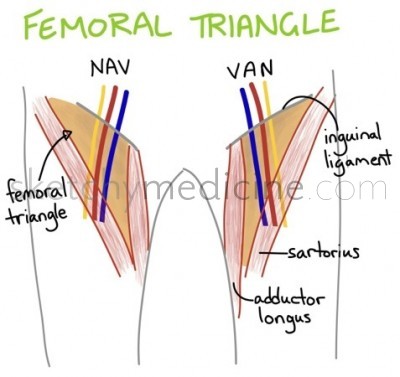 Contents:Femoral nerveFemoral arteryFemoral veinLymph canalThe great saphenous vein drains into the femoral vein within the triangleWay to remember content:NAVELNerveArteryVeinEmpty spaceLymph canalOrder of vessels:NAV Y VANVein near vagina!Venous near the penis!Femoral vein and artery carry on and travel through to the popliteal fossa. Once they have entered, they become the popliteal artery and popliteal veinSESSION 6: THE GLUTEAL REGION AND POSTERIOR COMPARTMENT OF THE THIGHGluteal RegionThe muscles within the gluteal region can be broadly divided into two groups:Superficial aBductors and extenders of the femurInnervation: Superior and Inferior gluteal nervesGluteus maximusGluteus mediusGluteus minimisTensor fascia lataDeep lateral rotators (do not need to know much about this. Just recognise the name)Quaratus femorisPiriformisGemellus superiorGemellus inferiorObturator internusNote: the inferior and superior gluteal arteries both emerge from the obturator foramenGluteal Region: Superficial Muscles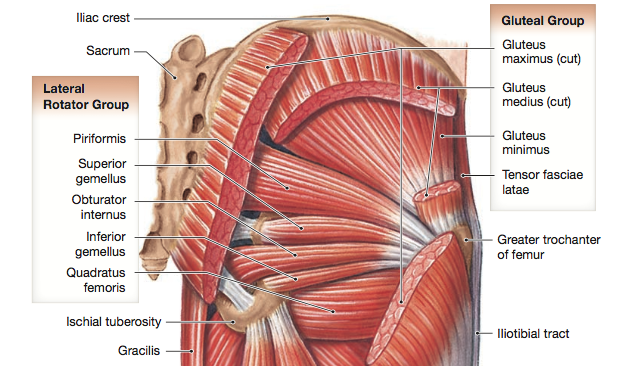 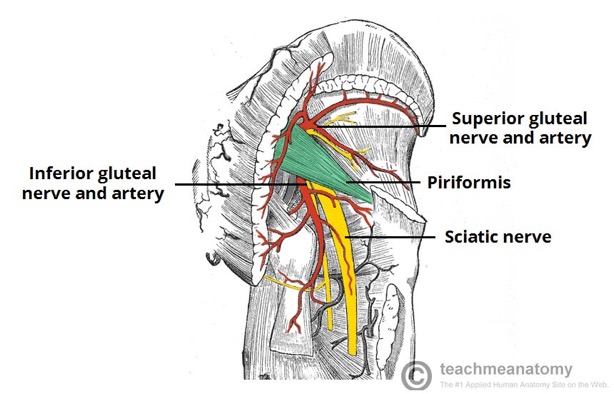 Deep lateral rotators: Just focused on main one….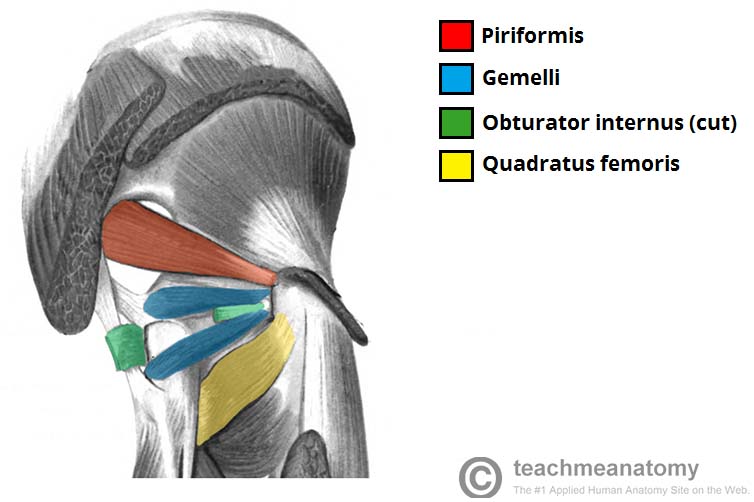 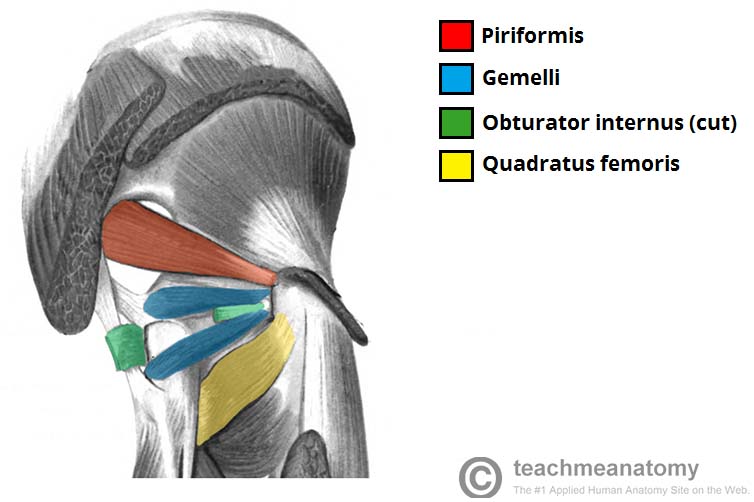 PiriformisThis is the most superior of the deep muscles.Origin: anterior surface of the sacrumInsertion: travels through the greater sciatic foramen to insert into the greater trochanter of the femurAction: Lateral Rotation and aBductionInnervation: Nerve to piriformisPosterior Compartment of the Thigh  ‘’Hamstrings’’Action: Extension at the hip, flexion at the kneeInnervation: Sciatic nerve (L4-S3)3 originate from ischial tuberosity of the pelvis:Long head of biceps femorisSemitendinosusSemimembranosusAll 4 cross the knee joint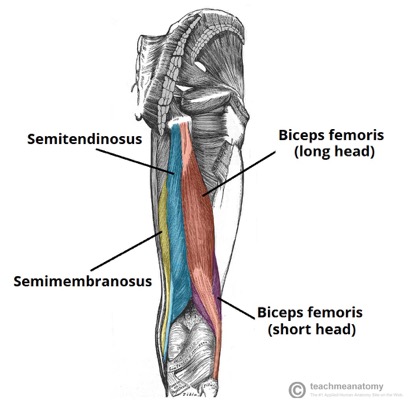 Lateral Aspect: Biceps femoris (long head and short head) Medial aspect:Semitendinosus (tendon is present which makes is distinguishable from semimembranosus)Semimembranosus (most medial, VERY THICK)Popliteal Fossa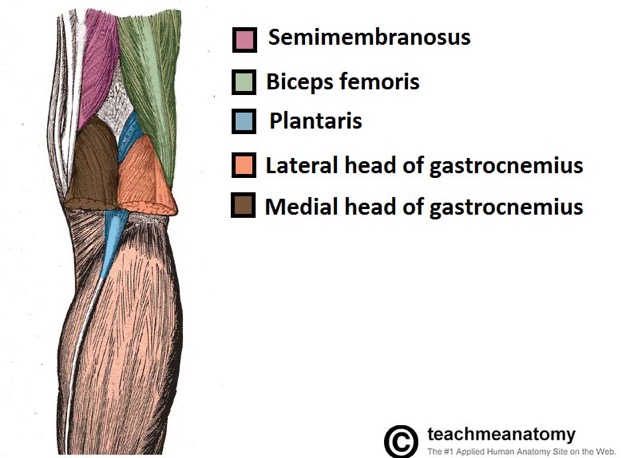 Sciatic nerveThe nerve emergences from under the piriformis (deep to the gluteus maximus), runs under the long head of biceps femoris and between the lateral and medial posterior thigh muscles to enter the popliteal fossa.It ends in two terminal division:Tibial nerveCommon peroneal nerveBorders:Superiomedial borders: semimebranosus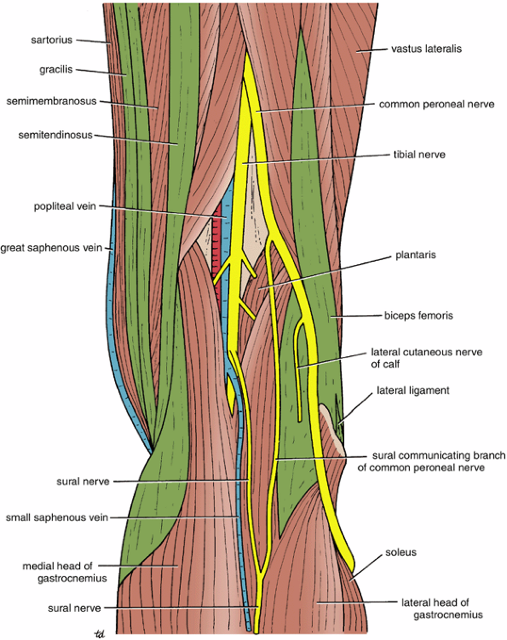 Superiolareal border: biceps femorisInferiomedial border: medial head of gastrocnemiusInferiolateral border: lateral head of gastrocnemiusContent (medial to lateral)Popliteal arteryPopliteal veinTibial nerveCommon peroneal nerve*NOTETibial nerve  continues south and innervates the posterior aspect of the leg and travels into the plantar surface of the footCommon peroneal  this has a superficial branch and a deep branch- superficial branch: lateral compartment of the leg- deep branch: anterior compartment of the leg*vessels emerge from adductor hiatus and leave between the heads of gastrocnemiusSmall saphenous veinThe small saphenous vein pierces the popliteal fascia of the popliteal fossa to enter the ‘diamond’ and empty into the popliteal vein.SESSION 7: ANTERIOR AND LATERAL COMPARTMENTS OF THE LEG AND DORSUM OF THE FOOT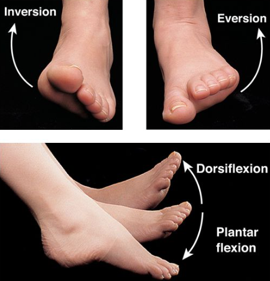 Movements of the foot:Dorsi flexionPlantar flexion Eversion Inversion*Eversion and inversion are based on the direction in which the sole of the foot is pointing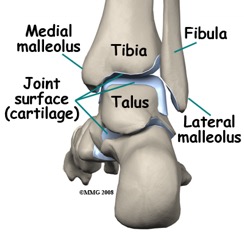 Tibiotalus jointtibia and tallus articulationDorsi and Plantar Flexion take place here Subtalar joint 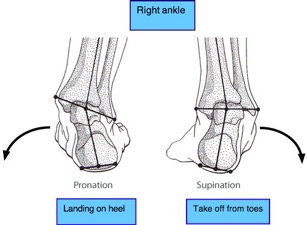 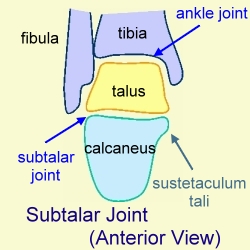 This is where the talus articulates with the calcaneum and the navicularEversion and Inversion take place here Important points: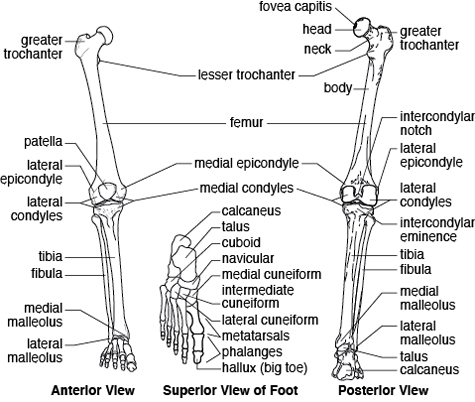 The tibia articulates directly with the femurThe fibula articulates directly with the tibiaJust like the ulnar and radial bones, the tibia and fibula have an interosseous membrane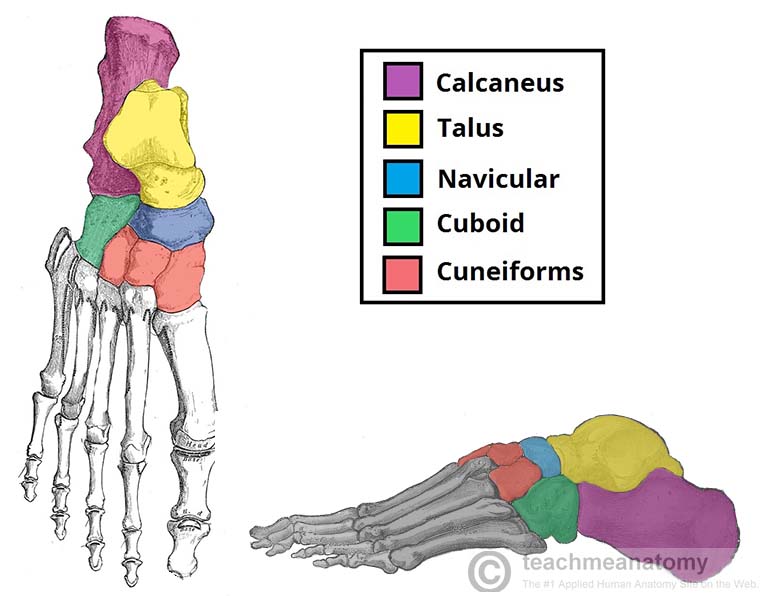 Foot has 7 TarselsThe Circus Needs More Interesting Little Clowns.T: TalusC: CalcaneusN: NavicularM: Medial cuneiformI: Intermediate cuneiformL: Lateral cuneiformC: CuboidThey all contribute to the transverse and longitudinal arches of the foot and are also involved in short absorption.ANTERIOR COMPARTMENT OF THE LEGAction:Dorsi Flexion and Inversion of the foot at the ankle jointExtension of the toesInnervation: Deep peroneal/fibular nerve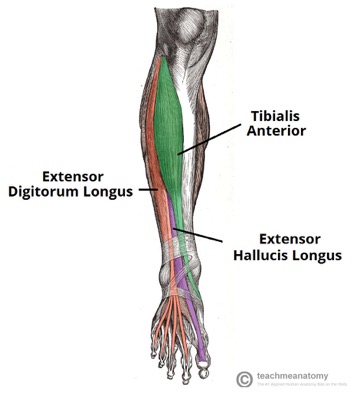 LATERAL COMPARTMENT OF LEG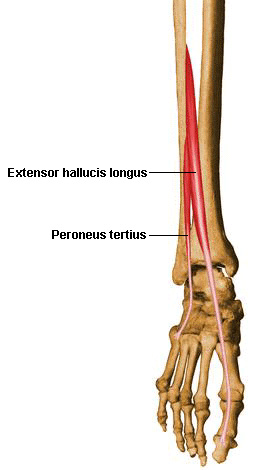 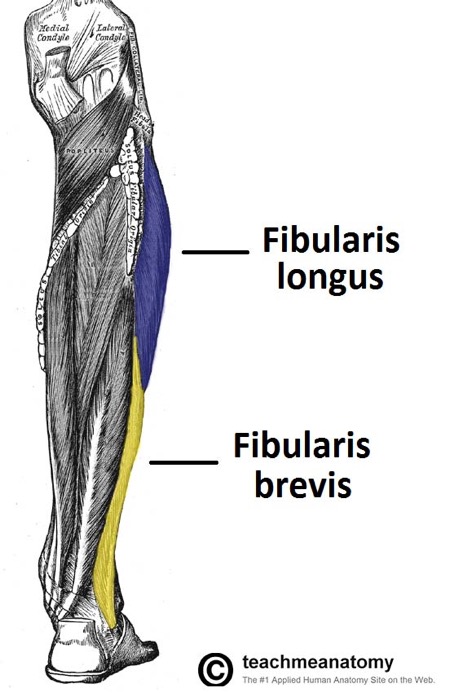 Action: Eversion Innervation: Superficial peroneal/tibial nerveOrigin: lateral surface of fibular shaftPeroneus/Fibularis longusPeroneus/ Fibularis brevisPeroneus teritusNote:From the anatomical position, you can only do a few degrees of eversion. In reality, the job of these muscles is to fix the medial margin of the foot during running and preventing excessive inversion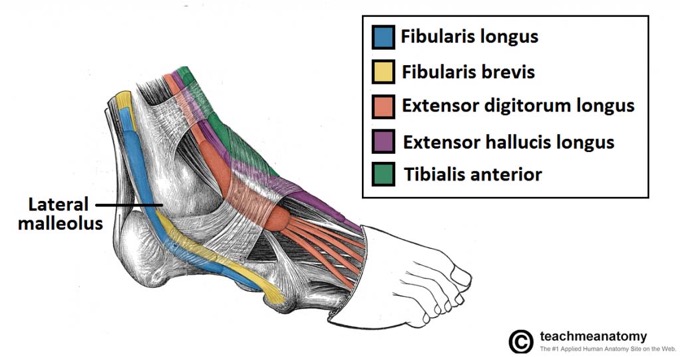 The fibres converge into a tendon, which descends the foot POSTERIOR to the lateral malleolus.The tendon then crosses under the foot and attaches to the bones on the medial side, namely the media cuneiform i.e. attach to the plantar surface of the footPOSTERIOR COMPARTMENT OF THE LEGAction:Plantar FlexionInversionInnveration:Tibial nerve (terminal branch of the sciatic nerve)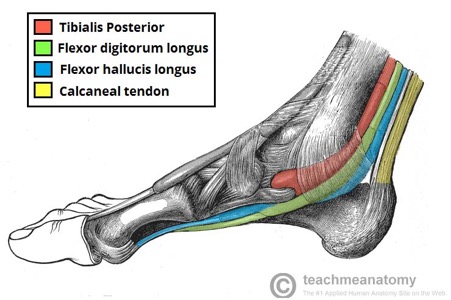 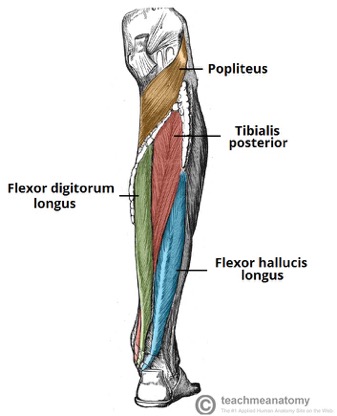 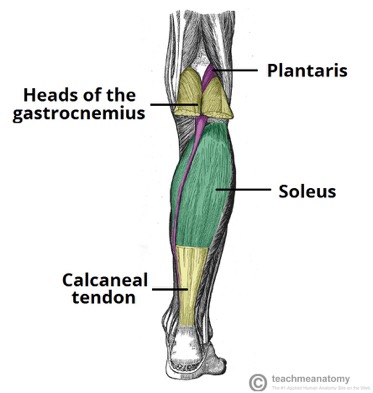 Pictures above: Superficial and deep layers of the posterior aspect of the leg  Flexor digitorum longus and flexor hallucis longus inserting into the plantar surface of the foot.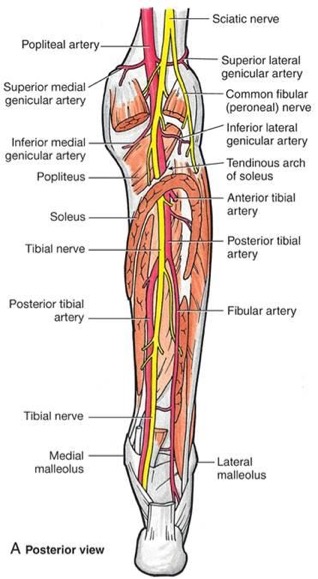 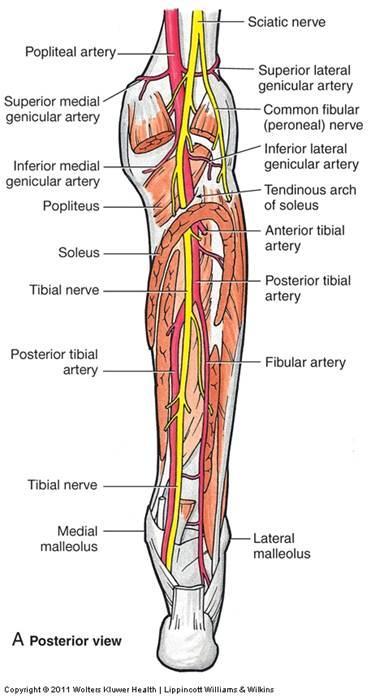 Mnemonic for posterior compartment of the legTall Doctors Are Never HungryStructures that pass behind medial malleolus deep to flexor retinaculum	(From anterior to posterior)Tibialis posteriorflexor Digitorum longusposterior tibial Arterytibial Nerveflexor Hallucis longus tendonMUSCLES ON THE PLANTAR SURFACE OF THE FOOT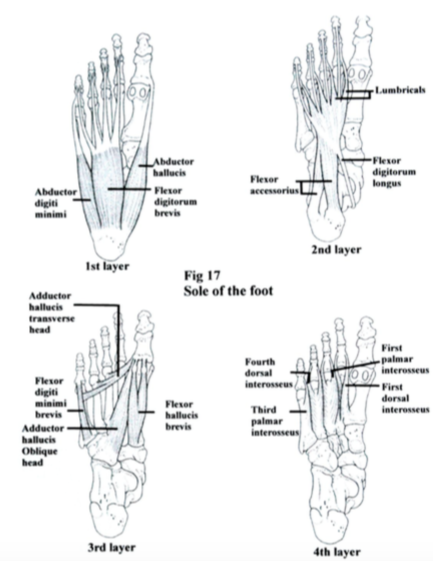 SESSION 8: JOINTS OF THE LOWER LIMBTHE HIP JOINTBall and socket synovial type joint between the head of the femur and the acetabulum of the pelvisJoint is a stable weight bearing oneThe head of the femur is hemispherical and fits completely into the concavity of the acetabulumBoth the head of the femur and acetabulum are covered in articular cartilageLigaments:Act to increase stabilityTwo main categories: Intracapsular and ExtracapsularIntracapsular:Ligament of head of femurRuns from the acetabular fossa to the fovea of the femurEncloses the obturator arteryExtracapsularIlifemoralPubofemoralIschiofemoralVascular Supply: medial and lateral circumflex femoral arteriesStabalising Factors:The primary function of the hip joint is to bear weight. There are various structures present that increase its stability.AcetabulumIt encompasses nearly all of the head of the femur and this decreases the probability of the head slipping out of the acetabulum and causing a dislocationAcetabular LabrumThis is a fibrocartilaginous collar around the acetabulum which increases its depth and it provides a large articular surface therefore improving the stability of the joint.Ileofemoral, pubofemoral and ischiofemoralStrong ligaments and along with the thickened joint capsule. They stabalise the joint greatly.Movements and Muscles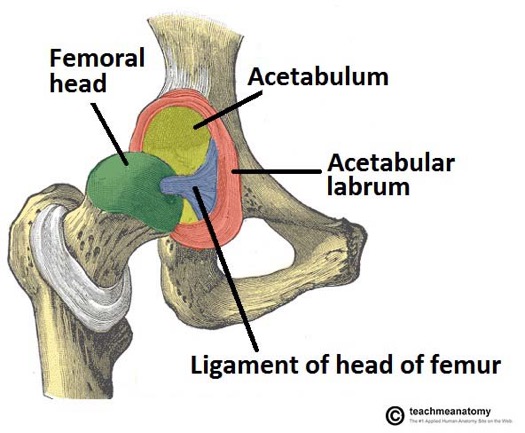 Movements that can be carried out at the hip joint:FlexionExtensionAbductionAdductionMedial/lateral rotationTHE KNEE JOINT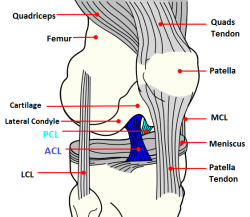 Actions: Flexion and extension (small amount of lateral and medial rotation)Synovial jointFormed by articulations between patella, femur and tibia Shape of the knee joint means it is relatively weak and so relies on muscles and ligaments to ensure stabilityArticulating surfacesTwo articulations:Both are lined with hyaline cartilage and enclosed within a single join cavityTibiofemoral Medial and lateral condyles of the femur articulate with the tibia- weight bearing jointPatellofemoralAnterior and distal part of the femur articulating with the patella- allows the tendon of quadratus femoris (main extensor of the kene) to be inserted directly over the kneeMenisciMedial and lateral misci which are fibrocartilage structures in the knee that serve to:Deepen the articular surface of the tibia therefore increasing stability of the jointAct as shock absorbersLigaments:Patellar ligamentContinuation of the quadriceps femoris tendon distal to the patellaCollateral ligamentsTwo strap life ligaments which act to stabalise the hinge motion of the knee preventing any medial or lateral movementTibial (medial) collateral ligamentFibular (lateral) collateral ligamentCruciate ligamentsNamed by their attachments to the TIBIAAnterior cruciate ligamentPrevents anterior dislocation of the tibia onto the femurPosterior cruciate ligamentPrevents posterior dislocation of the tibia onto the femurOTHER JOINTS OF THE LOWER LIMBInterroseus membrane and inferior tibiofibular joints: connect the tibia and fibula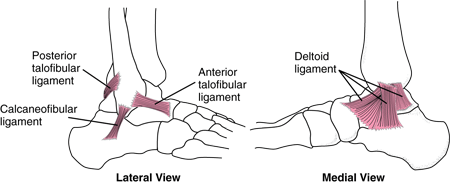 Ankle jointdeltoid ligamentanterior and posterior talofibular ligamentcalcaneofibular ligamentAll of the above are commonly damaged in a sprain ankle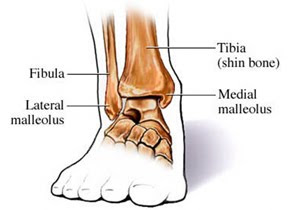 The synovial joint between the lower ends of the tibia and fibula and the talus = ankle joint.Plantar Flexion and Dorsiflexion take place at this joint. More specifically, it takes place at the tibiotalus jointMedial malleoli & Lateral malleoli:Both act to stabalise the ankle joint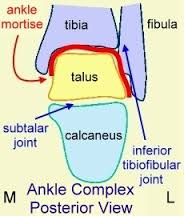 Inferior tibiofibular joint:	A fibrous jointPlantar surface of the foot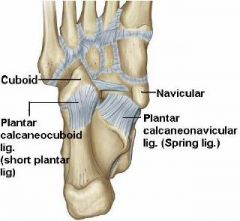 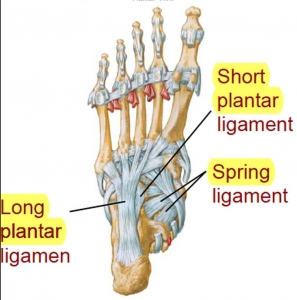 Long plantar LigamentCovers the surface of the calcaneum Attaches distally to the cuboid bone and the central three tendonsPlantar calcaneonavicular (spring) ligamentExtends from the sustentaculum tail to the navicular bone.The head of the talus rests on its upper surface which forms part of the capsule of the subtalar jointMidtarsal joint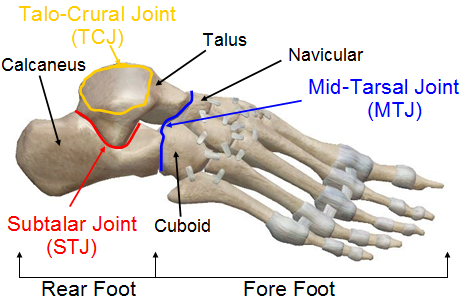 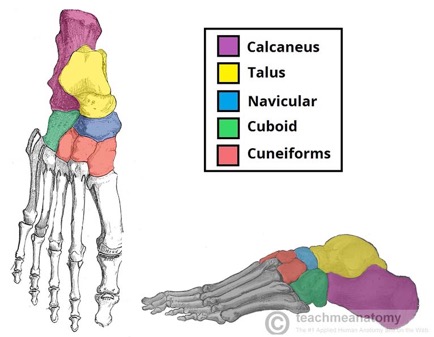 Formed by the articulation between:Talus and the Navicular (MEDIAL)(Talonavicular joint)               +Calcaneus and cuboid bone (LATERAL)(calcaneocuboid joint)*Note: the medial component of the midtarsal joint shares the same synovial cavity with the subtalar jointInversion and Eversion MovementsInversion of the footTibialis anterior and posteriorMidtarsal joint aDductsEversion of the footPeroneus longus and brevisMidtarsal joint aBductsWhen the foot is on the ground:aDudction of the forefoot is masked by lateral rotation of the legEversion of the a fixed foot is accompanied by medial rotation of the legSESSION 8: EXTRA NOTES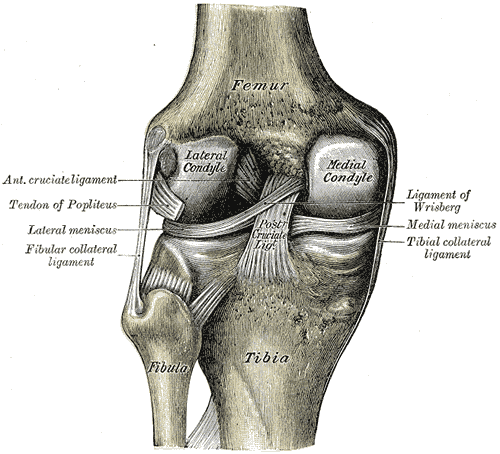 Knee JointFormed by articulations between the femoral condyles at the tibia.The fibula DOES NOT articulate with the femoral condyleFemoral condyles:Medial is longer anteriorly and posteriorly Lateral has more of a rounded shapeFemur Tibial surfaces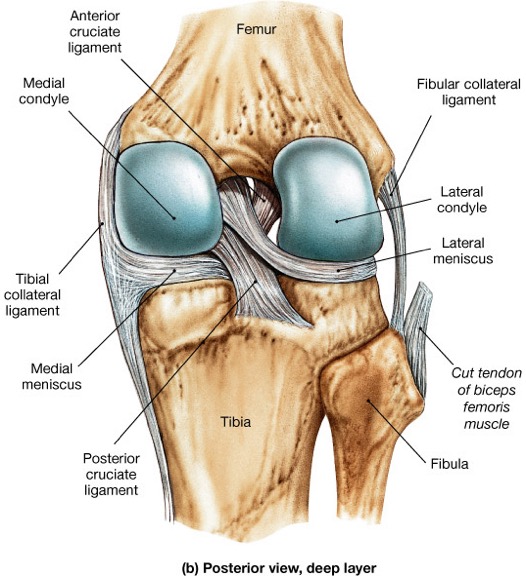 Femur  curved surfaceTibia  flat surfaceContains a medial and lateral tibial plateau on which the lateral and medial meniscus lieMenicusLateral meniscus moves!!Medial meniscus does not move and therefore is more commonly damagedPrimary and secondary articulations1o articulationLateral femoral condyles with the lateral tibial plateau2o articulationMedial femoral condyles with the medial tibial plateauCollateral ligamentsMedial (tibia) collateral ligaments – it is part of capsuleLateral (fibula) collateral ligaments – it is not part of the capsuleCruciate Ligaments Anterior cruciate ligament – from the front of the tibia to the back of the femur*damaged more commonly!Posterior cruciate ligament – from the back of the tibia to the font of the femurMuscleOriginInsertionInnervationActionTrapezius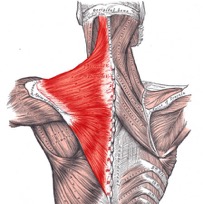 External occipital protuberanceSuperior nuchal lineLigamentum nuchaeSpinous process of CVII-TXIIUpper fibres – lateral 1/3 clavicleMiddle fibres – acromionLower fibres – spine of scapulaCNXI – Spinal part of Accessory nerve- Elevates the scapula- Rotates the scapula during aBDduction of the humerus above horizontal- Middle fibres  retract scapula- Lower fibres  depress scapulaLatissimus Dorsi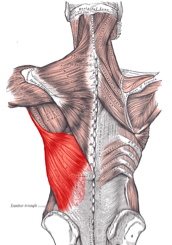 T6-T12Iliac CrestThoracolumbar fasciaInferior 3 ribsBicipital groove (intertubercular sulcus) of the humerusThoracodorsal nerveC6, C7, C8Extends, aDDucts and medially rotates the upper limbLevator Scapuli SuperiorisC1-C4  transverse processesMedial border of the scapulaDorsal scapular nerve (branch of the brachial plexus)Elevates the scapulaRhomboid Major (inferior)Rhomboid Minor (superior)T2-T5 vertebraePosterior surface of medial border of scapulaDorsal scapular nerve(C4, C5)Elevates and retracts the scapulaRhomboid Major (inferior)Rhomboid Minor (superior)C7-T1Posterior surface of medial border of scapulaDorsal scapular nerve (C4,C5)Elevates and retracts the scapulaNameMeaningOriginInsertionNerve SupplyActionSupraspinatusAbove spine of scapulaMedial 2/3rd of supraspinous fossaCapsule of shoulder joint+Greater tubercule of the humerus(most superior facet)Suprascapular nerve(C5, C6)aBDuction of arm at glenohumeral jointInfraspinatusBelow spine of scapulaMedial 2/3rd of infraspinous fossaGreater tubercle of the humerus(Lower down than supraspinatous)Suprascapular nerve (C5,C6)Lateral rotation at glenohumeral jointTeres Minor*under the lower border of the teres minor, the axillary nerve leaves the axilla to enter the posterior compartment which lies across the posterior surface of the humerus.Minor rounded muscleLateral border of the scapulaCapsule of shoulder joint +Greater tubercle of the humerus (Below insertion of the infraspinatus)Axillary Nerve(C5,C6)supplies:deltoidteres minorlong head of triceps brachiiLateral rotation at glenohumeral jointSubscapularisMuscle below the scapulaSubscapular fossaLesser tubercle of humerusUpper and lower subscapular nerves (C5, C6, (C7))Medial rotation of arm at the glenohumeral jointNameOriginInsertionNerve supplyActionDeltoid muscle(anterior, middle and posterior)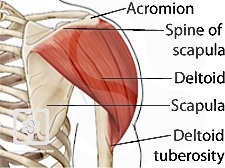 ClavicleAcromion(bony process of the scapula)Spine of scapulaDeltoid tuberosity of the humerusAxillary nerveAnterior fibresFlex arm at the shoulderMiddle fibresMajor aBDuctor (abducts the arm beyond the initial 15o done by the supraspinatus)Posterior fibresExtend arm at the shoulderTeres Majorforms the inferior border of the quadrangular space – the ‘gap’ that the axillary nerve and the circumflex humeral artery pass through to reach the posterior scapula region 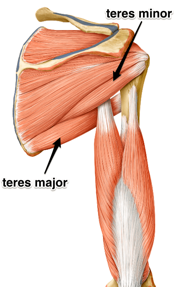 Posterior surface of the inferior surface of the scapulaIntertubecular/bicipital groove of the humerusLower subscapular nerveaDDucts at shoulderMedially rotates the armBranchRootMotorSensoryMusculocutaneous C5-C7Muscles in the anterior compartment of the armFLEXORSSSSSSBiceps brachiiBrachialisCoracobrachialisSkin on lateral side of the forearmAxillaryC5 , C6Deltoid, Teres MinorSkin over upper lateral part of the armRadialC5-C8, T1Muscles in the posterior compartment of the armEXTENSORSSSSSSkin on the posterior aspects of the arm and forearmLower lateral surface of arm Dorsal lateral surface of the handMedian (lateral and medial root(C5 sometimes)C6-T1Anterior forearmAll muscles in the anterior compartment of the forearmEXCEPT:Flexor carpi ulnarisMedial half of Flexor digitorum profundus(supplies lateral half of flexor digitorum  profundus)HandIntrinsic muscles of the hand & skin of palmLLOAFLL. (lateral lumbricles) O.A.F (three thenar muscles)Opponens pollicisaBductor pollicis brevisflexor pollicis brevisSkin over palmar surface of the lateral three and one half digitsUlnarC8, T1Anterior forearmflexor capri ulnarismedial half of flexor digitorum profundusHandAll Intrinsic muscles of the hand & skin of palmEXCEPT: Three thenar musclesLateral lumbriclesSkin over palmar surface – medial one and a half digitsSkin over dorsal surface- one and a half digitsThoracodorsalC6-C8Lattisimus dorsi-Long thoracic nerveC5-C7Lies on the superficial aspect of the serratus anterior and supplies this muscleLies on the superficial aspect of the serratus anterior and supplies this muscleNameOriginInsertionBlood supplyNerve supplyActionBiceps brachii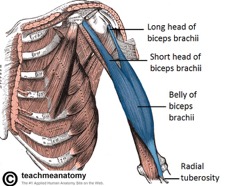 Long head- supraglenoid tubercule of scapulaShort head – coracoid process of scapulaInserted by tendon into the tuberosity of the radiusBrachial ArteryMusculocutaenous nerve (Roots C5-C7)Supination of forearmFlexor of arm at the elbow and shoulder jointBrachialis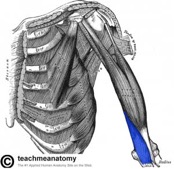 Lower half of shaft of humerusCoronoid process of ulnaBrachial ArteryMusculocutaenous nerve (Roots C5-C7)Flexor at the elbowCoracobrachialis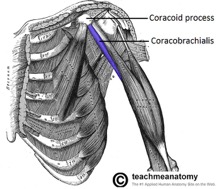 Coracoid process of scapula*the smallest muscle of three to come off of the coracoid process!1) short head of biceps brachii2) corocobrachialis3) pectoralis minorMedial side of humeral shaftBrachial ArteryMusculocutaenous nerve (Roots C5-C7)Flexor of arm at the shoulder joint (glenohumeral joint)NameOriginActionInnervationSuperficialSuperficialSuperficialSuperficialPronator teresMedial epicondyle of humerusPronation of forearmMedian nerveFlexor carpi radialisMedial epicondyle of humerusFlexor & aBduction of wristMedian nervePalmaris longusMedial epicondyle of humerusFlexion of the wristMedian nerveFlexor carpi ulnarisMedial epicondyle of humerusFlexor & aBduction of wristUlnar nerveIntermediateIntermediateIntermediateIntermediateFlexor digitorum superficialisMedial epicondyle of humerus+UlnaFlexion of the 4 fingers+Flexion of the wristMedian nerveDeepDeepDeepDeepFlexor pollicus longusAnterior surface of radiusFlexion of the thumbMedian nerveFlexor digitorum profundus‘profundus = deep’UlnaFlexion of the wrist + all interphalangeal jointsMedian nerve (lateral half)+Ulnar nerve (medial half)Pronator quadratusAnterior surface of ulnaPronation of the forearmMedian nerveNameOriginInsertionInnervationActionSuperficial (5)Superficial (5)Superficial (5)Superficial (5)Superficial (5)Extensor carpi radialis longusExtensor carpi radialis brevisBack of lateral epicondyle of humerus2nd and 3rd metacarpal bonesRadial nerve*brachioradialis is supplied by a branch of the radial nerve just above the elbowExtension and aBduction at the wristExtensor digitorumBack of lateral epicondyle of humerusSplits into 4 + inserts into extensor hood each fingerRadial nerve*brachioradialis is supplied by a branch of the radial nerve just above the elbowExtends fingers 2-5Extensor digiti minimiBack of lateral epicondyle of humerusInto extensor hood of each fingerRadial nerve*brachioradialis is supplied by a branch of the radial nerve just above the elbowExtends little fingerExtensor carpi ulnarisBack of lateral epicondyle of humerus5th metacarpal boneRadial nerve*brachioradialis is supplied by a branch of the radial nerve just above the elbowExtension and aDduction Deep (4)Deep (4)Deep (4)Deep (4)Deep (4)Extensor pollicis longusRadial nerveExtends the thumbExtensor pollicis brevisRadial nerveExtends the thumbAbductor pollicis longus *brevis is in the thenar group*Radial nerveaBducts the thumbExtensor indicisRadial nerveExtention of the index fingerCompartmentMusclesActionInnervationAnteriorIliopsoas Different action, look belowQuadriceps femoris:Vastus lateralisVastus intermedialisVastus medialisRectus femorisSartoriusPectineus* this compartment in terms of nerve supplyFlexion of thigh at the hipMain action – extension of the leg at the kneeFemoral nerve(L2-L4)MedialaDductors magnusaDductor longusaDductor brevisobturator externus*gracialisHip aDductorsObturator nerve (Lumbar plexus)Blood supply : obturator arteryPosteriorBiceps femorisSemitendinosusSemimembranosusExtend at the hipFlex at the kneeSciatic nerve  (L4-L3)MuscleOriginInsertionActionInnervation + Blood SupplyQuadriceps femorisQuadriceps femorisQuadriceps femorisQuadriceps femorisQuadriceps femorisRectus femorisFemurPatella via the quadriceps femoris tendon-Flexes at leg and hip joint-Extension of leg at the knee* only muscle of quadriceps to cross both the hip and knee jointFemoral nerveFemoral arteryVastus lateralisGreater tronchanter & lateral lip of linea asperaExtension of leg at the knee + stabilises patellaFemoral nerveFemoral arteryVastus intermediusAnterior and lateral surface of femoral shaftExtension of leg at the knee  + stabilises the patellaFemoral nerveFemoral arteryVastus medialisIntertronchanteric line and medial lip of the linea asperaExtension of leg at the knee + stabilises the patellaFemoral nerveFemoral arterySartorius (located superficially)Sartorius (located superficially)Sartorius (located superficially)Sartorius (located superficially)Sartorius (located superficially)-ASISSuperior medial surface of tibiaHip joint: flexor, aBductor, lateral rotatorKnee joint: flexorFemoral nervePectineusPectineusPectineusPectineusPectineus-aDuction and flexion at the hip jointFemoral nerveMuscleOriginInsertionActionInnervationADductor longusPubisLinea aspera of the femuraDuction and medial roation of the thighObturator nerveL2-L4ADductor brevis*lies underneath adductor longus and lies between the anterior and posterior divisions of the obturator nerveBody of pubis and inferior pubic ramiLinea aspera of the femuraDduction of the thighObturator nerveL2-L4ADductor magnus*largest muscle in the compartment and lies posteriorly to the other musclesaDuctor partinferior rami of the piubisHamstring partIscheal tuberosityaDuctor partlinear aspera of the femurHamstring partAdductor tubercleaDuction of thighaDductor compartment: flexes thigh toohamstring compartment: extends thigh tooObturator nerveL2-L4MuscleOriginInsertionActionInnervationSuperficialSuperficialSuperficialSuperficialSuperficialGluteus Maximus*Fibres slope laterally and downwardsGluteal (posterior) surface of the ilium, sacrum and coccyxIliotibial tract&greater tronchanter of the femurExtensor of thigh&Assists with lateral rotation (only used when force is required)Inferior gluteal nerveDeepDeepDeepDeepDeepGluteus MediusGluteal surface of iliumGreater trochanteraBducts + medially rotates the thighSuperior gluteal nerveGluteus MinimusiliumGreater trochanteraBducts + medially rotates the thighSuperior gluteal nerveMuscleOriginInsertionActionInnervationBiceps Femoris (short  head)Linea aspera of femurHeads form a tendon and insert into the head of the fibulaFlexion of the leg at the kneeSciatic nerveBiceps Femoris (long head)Ischial tuberosityHeads form a tendon and insert into the head of the fibulaFlexion of the leg at the kneeSciatic nerveSemitendinosusIschial tuberosityMedial condyle of tibiaFlexion of the leg at the kneeExtension of thigh at hipSciatic nerveSemimembranosusIschial tuberosityMedial condyle of tibiaFlexion of the leg at the kneeExtension of thigh at himSciatic nerveMuscleOriginInsertionActionInnervationTibialis anteriorLateral surface of the tibiaMedial cuneiformDorsiflexionInversionDeep peroneal nerveExtensor digitorum longus*there is also an extensor digitorum brevis(lies lateral and deep to tibialis anterior)Lateral condyle of the tibiaFibres converge into tendon, which travel to the dorsal surface of the foot. The tendon the splits into 4.Extension of 4 lateral toesDorsiflexionDeep peroneal nerveExtensor hallucis longus(located deep to both)Medial surface of the fibular shaftTendon crosses anterior to ankle joint and attaches to distal phalnx of great toe Extension of great toeDorsiflexionDeep peroneal nerveMuscleOriginInsertionActionNerve supplySuperficialSuperficialSuperficialSuperficialTibial NerveGastrocnemius(medial and lateral head)Most superficialcrosses the knee jointLateral and Medial femoral condyleCalcaneal tendon i.e.Achilles tendonPlantar flexionFlexion at the kneeTibial NervePlantarisLateral supracondylar line of the femurCalcaneal tendon i.e.Achilles tendonPlantar flexionFlexion at the kneeTibial NerveSoleusDeepest of the 3Crosses the knee jointSoleal line of the tibia and proximal fibular areaCalcaneal tendon i.e.Achilles tendonPlantar flexionTibial NerveDeepDeepDeepDeepTibial NervePopliteusForms base of the popliteal fossaPosterior surface of proximal tibiaLateral condyle of the femurLaterally rotates femur on the tibia ‘unlocking’ the knee joint so flexion can occurTibial NerveFlexor Digitorum LongusMedial surface of tibiaPlantar surface of lateral four digitsFlexes four toesTibial NerveFlexor Hallucis LongusPosterior surface of the fibulaPlantar surface of the phalanx of the great toeFlexes the great toeTibial NerveTibialis Posterior (deepest)Interosseous membranePosterior to medial malleolus and attaches to plantar surface of the foot*plantar flexionInversionTibial Nerve